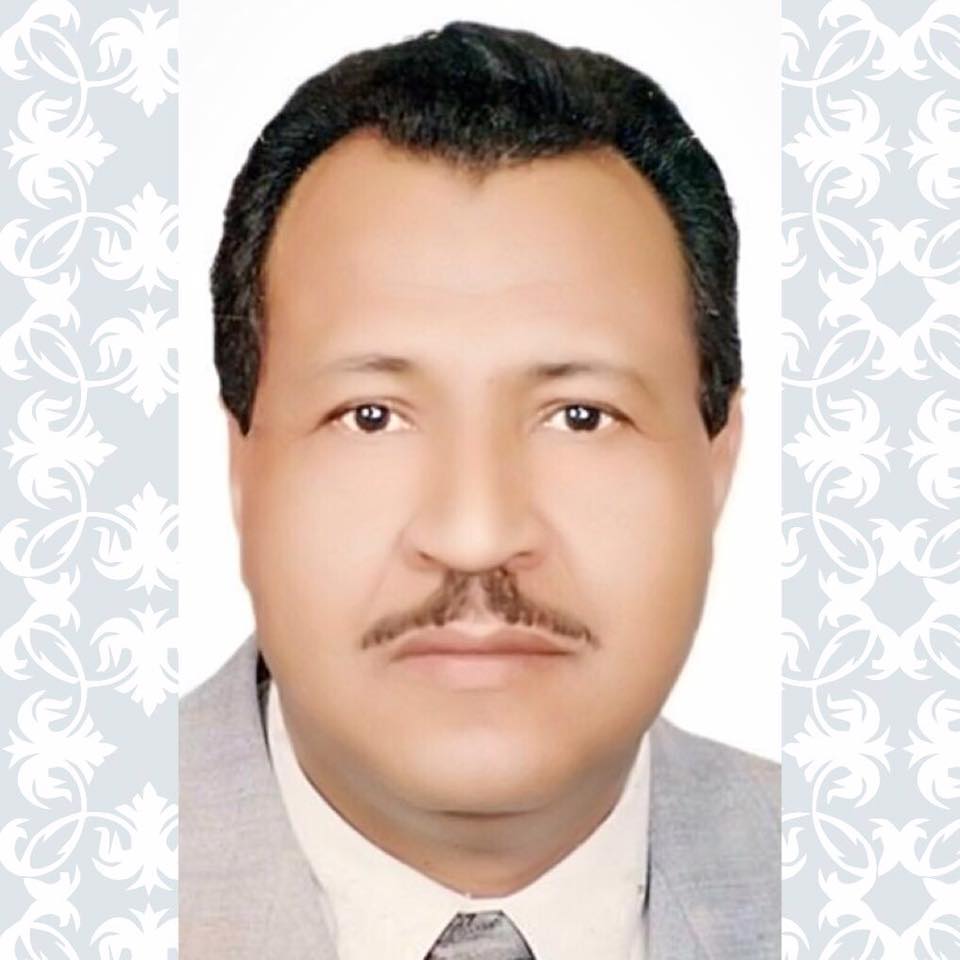 Curriculum Vitae Form (C.V)ForA Faculty MemberFirst: Personal Information: Name: Hassan Khidery Ahmad HassanNationality: Egyptian	Date of Birth:	 20/12/1946		Place of Birth: SohagCurrent Title: Professor of Islamic History and Islamic CivilizationPlace of Work: College of Arts for Girls in DammamGovernorate: DammamDepartment: History Currently-Engaged Position: Professor of Islamic History and Islamic CivilizationDate of Commencement of Service of Current Position: 16/9/1425Marital Status: Married				Number of Family Members: 3Secondly: Scientific Qualifications:Master Thesis’s Title: The Rise of Zaydia State in Yemen (280-298H)Doctorate Dissertation’s Title Relations between Fatimids in Egypt and Maghreb States (362-567H/ 973-1171AD)Having good command of: Arabic-English- Spanish LanguagesThirdly: Training History:Fourthly: Career Hierarchy:Fifthly: Courses Taught by Faculty Member:Sixthly: Scientific Researches That Faculty Member Supervised & Supervising:Seventhly: (A) Scientific Researches Published in Refereed Periodicals: (B): Scientific Production Publishable in Refereed Periodicals:C: The Scientific Activity (Refereeing Master and Doctorate Theses; Participating in Compiling and Developing Scientific Curricula………..)Eighthly: Refereed Books:Ninthly: Participation in Conferences & Scientific Symposiums:Tenthly: Membership of Formed Committees:Eleventh: Membership of Scientific Associations:Twelfth: The Member’s Activities:First: Activities Within he College: Religious and Cultural Activities:Community Activities:Artistic Activities:Secondly: The Member’s Activities Outside The College:Religious and Cultural Activities:Community Activities:Artistic Activities:Incentive Awards for Scientific Achievements:Scientific Excellence Award in Science Day 1968ADThe Ideal Teacher nation-wide in Egypt for 1994ADAppreciation Certificate from University of Pittsburg – USA in field of human sciences for 2000ADAppreciation Certificate from the Middle-East Studies Centre, Ohio University for 2001ADThe Excellent Faculty Member at College of Arts for Girls in Dammam (the Network) 1428/1429HAppreciation Certificate from His Excellency the President of King Faisal University 1429/1430H Appreciation Certificate from Princess Nora University 1430/1431HAppreciation Certificate from College of Education, University of Dammam 1431/1432HAppreciation Certificate from Qassim University 1432/1433HScientific QualificationDate of GraduationGraduation CollegeUniversity NameGeneral SpecialtyMajorBachelor1985ADFaculty of ArtsCairo History History Master1989ADFaculty of ArtsCairo History Islamic History & CivilizationDoctorate1993ADFaculty of ArtsCairo History Islamic History & CivilizationS/NCourse TitleConducted byDurationNotes1Attending courses on marks inserting (Banner)College of Arts in DammamThree days2Attending a lecture on Basics of Academic Assessment and AccreditationOffice of Planning and DevelopmentOne day3Course on Program Specifications Office of Planning and DevelopmentOne day4Attending a lecture on Analysis of Quantitative Data Using Statistics of Social SciencesDeanship of Scientific ResearchOne dayS/NJob TitleUniv./College./Dept. of PositionPeriod of ServicePeriod of ServiceS/NJob TitleUniv./College./Dept. of PositionFromToAssistant Professor of Islamic History& CivilizationHistory Dept./ Faculty of Arts in Qena, South Valley University1994AD1999ADAssociate Professor of Islamic History & Civilization History Dept./ Faculty of Arts in Qena, South Valley University1999AD2004ADVisiting Professor at Univ. of Pittsburg & Ohio Univ. at USAUniv. of Pittsburg & Ohio State Univ.1999AD2001ADProfessor of Islamic History and Islamic Civilization and Head of History Dept. and Deputy-Dean for Higher Studies and Researches at Faculty of Arts in Qena (formerly)Faculty of Arts in Qena, South Valley University1998AD1999ADS/NUndergraduatePostgraduatePostgraduateS/NBachelorMA OrientationPh.D. Orientation1History of Islamic Maghreb Course in field of specialization (1)Historical Topics and Instruments2Islamic History of Andalusia Course in field of specialization (2)Course in field of specialization3History of the Prophet’s Biography Schools of Historical Thought Optional course in Islamic History4History for MuslimsDocumentary Study Examining Manuscripts5Islamic Civilization 6History of Abbasid Dynasty7Islamic World At Present8Historical Methodology 9History of Umayyad Dynasty10History of Fatimid Dynasty11History of the Orthodox CaliphsResearches Supervised and Approved by Committee of ExaminersResearches Supervised and Approved by Committee of ExaminersResearches Supervised and Approved by Committee of ExaminersResearches Supervised and Approved by Committee of ExaminersResearches Still Under the Faculty Member’s SupervisionResearches Still Under the Faculty Member’s SupervisionResearches Still Under the Faculty Member’s SupervisionMA Theses MA Theses Ph.D. ThesesPh.D. ThesesMA Theses MA Theses Ph.D. ThesesResearch TitleDate of ApprovalResearch TitleDate of ApprovalResearch TitleDate of RegistrationResearch TitlePolitical and Cultural Relations Between Arabs and China During the Period of Abbasid Dynasty24/4/2000ADPolitical and Cultural Dimensions of Hij and Jihad Religious Duties at Morocco and Andalusia Since the Period of Almoravids Till Fall of Bani Alahmar Dynasty 440-898H/1096-1492AD 7/10/2002ADRabi’a Arabstan Tribe’s Impact During the 1st, 2nd Centuries H3/3/2002ADIsmailiyah Dynasty in the Islamic East 447-656H/1055-1258AD26/7/2004ADPolitical Relations Between Fez and Ghernata During 604-826H/1217-1458AD  28/5/2001ADTrade Activity in the Red Sea During the Reign of Mamelukes Jarkas 784-922H/1382-1516AD26/7/2009ADMalik Jurists (Faqih) in Andalusia During the Period of Almoravids and Their Impact on Political Life 479-541H/1086-1147AD 9/3/2002ADBani Merdas Emirate in Aleppo 400-475H/1010-1183AD20/7/2005ADZabid City’s Political and Cultural State of Affairs 204-554H/815-1159AD18/8/2006ADMosul City During the 1st, 2nd Centuries H/ 7th, 8th Centuries AD 25/7/2007ADThe Common People in Fares During the Seljuk Period14/2/1431H1429HPerfumes Trade and Industry for Arab Muslims During 3th, 4th  Centuries H/ 9th, 10th Centuries AD17/2/1431HPolitical Affinities and Their Impact on the Abbasid Caliphate During 2nd Abbasid Era (232-656H/846-1256AD)9/1/1432HTrade Activity in Eden (696-858H)15/1/1433HYemeni Society During the Rasulid Dynasty (626-858H) 14/4/1433HResearch TitleDate of ApprovalResearch TitleDate of ApprovalResearch TitleDate of RegistrationResearch Titlel 5/7/1437HCare for needy groups in Iraq And its impact on puplic life in the Abbasid era (447-656H/1255- 1258 AD)5/7/1437HCare for needy groups in  Yemen during the era of Rasulids State (626-858H / 1229-1454AD) Minister of State in the Yemen and Rasulid its impact on public life (626-858H) 1229-1454AD)Research TitleResearch StatusResearch StatusResearch StatusPublisherResearch TitleSingleDualPeerCeuta City and Its Plans During the 7th  Century H/13th  Century ADSingle --1- Egyptian Historian Magazine, 14th  Issue, January 1995AD, Faculty of Arts, Cairo Univ.Qift City and Its Political Evolution Since Arabian Conquest till the Middle of 4th Century H‘’--2- Faculty of Arts Magazine in Qina- South Valley Univ., 6th Issue 1996AD.Zaidya Sect in Egypt from the Middle of 2nd Century H/8th  Century AD to the Middle of 3rd  Century H/ 9th  Century AD‘’--3- Arab Historian Magazine, 4th Issue, 1st Vol., March 1996AD, Arab Historians Union at CairoAl-Ahwaz in the First Three Hijri Centuries, Faculty of Arts Magazine- Qina, 6th issue 1996AD 4 Faculty of Arts Magazine- Qina- South Valley Univ., 6th issue 1996ADPolitical Relations Between Fez and Granada in the 1st Half of the 8th Century AH/ 14th Century AD5 Faculty of Arts Magazine, Assiout, 1st issue, 1997AD Palermo City and Its Intellectual Life During the Domination of Fatemiyeh Dynasty6 Egyptian Historian Magazine, 18th Issue, Faculty of Arts, Cairo Univ., 2001ADArabic Civilization in Andalusia and its impact on the West in the 4th century AH/10th century A.D )A research delivered in the Conference of Middle-East CulturesThe Middle East Studies Centre (6-9 March 2001AD- Ohio State Univ.- USAThe impact of Globalization  of African American and Egyptian women : (A Historical Study )A research delivered in the Institute of International Education of Univ. of Pittsburg, USA 10 Jan. 2001ADTrade Centers in the Moroccan Sahara and Their Role in Establishing Polities During the 4th, 5th Centuries H/10th, 11th Centuries AD, the International Conference (Morocco and the African Issues), Universite Hassan I, Faculty of Arts & Humanities- Casablanca- Morocco (14-15 Oct. 2002AD)Al-Hamadani and his Method in Writing History (4th Century H/10th Century AD) at CairoAspects of Scientific and Religious Activity in Zabid in the Period of the Rasulid Dynasty (526-858H/1229-1454AD)Arab Historian Magazine, 10th Issue, 1st Vol., March 2002AD, Arab Historians UnionBnu Zuhr and Their Role in Prosperity of Medicine in Andalusia in the 5th, 6th Centuries H/ 11th, 12th Centuries ADArab Historian Magazine, 11th Issue, 1st Vol., March 2003AD, Arab Historians Union at CairoWomen's activism in Egypt” research project 2004 – 2005 Fulbright new century scholars program .Fulbright, Cairo 2005Magazine of the Egyptian Society for Historical Studies, 42 issue, Jan. 2004ADScientific and cultural aspects in the Mecca of the mission until the conquestEncyclopedia of the history of Mecca, King Abdulaziz, Riyadh circuit (1436- 1437H)Research TitleResearch StatusResearch StatusResearch StatusPublisherResearch TitleSingleDualPeerS/NScientific ActivityDate1Examining MA Thesis- Faculty of Arts- Minia Univ.1999AD2Examining MA Thesis- Faculty of Arts- South Valley Univ.1999AD3Examining MA Thesis- Faculty of Dar Al Uloom, Minia Univ.2002AD4Examining PhD Thesis, Faculty of Arts, Zagazig Univ.2002AD5Examining PhD Thesis, Faculty of Arts, Banha Univ.2008AD6Examining PhD Thesis, Faculty of Arts, Banha Univ.2009AD7Examining MA Thesis- Faculty of Arts- Banha Univ.2010AD8Refereeing scientific researches- Faculty of Arts’ Magazine at Qina2002, 2003AD9Refereeing scientific researches- Al-Mostaqbal Magazine, Minia Univ.2002AD1Examining MA Thesis- College of Arts for Girls- Dammam1426H2Examining MA Thesis- College of Arts for Girls- Dammam1427H3Participating in refereeing a research project- Taif Univ.1430H4Examining PhD Thesis, Princess Nora Univ.- Riyadh 1431H5Participating in examining scientific product of an Associate Professor to be promoted to a Professor at College of Social Sciences- Imam Muhammad Bin Saud Univ. in Riyadh 1431H6Examining PhD Thesis- College of Arts- Univ. of Dammam1432H7Examining MA Thesis- Qassim Univ.1432H8Examining MA Thesis- College of Arts for Girls in Dammam1432H9Participating in laying down the study plan for Females’ Colleges, King Faisal Univ.1430H10Participating in examining scientific product of an Assistant Professor to be promoted to an Associate Professor at College of Arts- Princess Nora Univ.- Riyadh1432H11Refereeing scientific researches of the Magazine of College of Arabic Language & Social Sciences- Qassim Univ. 1432/1433H12Participating in laying down the study plan for developing post-graduate studies at Univ. of Dammam 1432/1433H13Participating in examining scientific product of an Assistant Professor to be promoted to a Professor at Faculty of Education- Eden Univ./ Yemen 1433/1434H14Participating in examining scientific product of an Assistant Professor to be promoted to a Professor at College of Arts- Princess Nora Univ.1433/1434H15Refereeing scientific researches in the Conference of Woman in Islam- Qassim Univ.1433/1434HBook TitlePublishing HouseDate of PublicationNotesThe Rise of Zaidiya State in YemenMadbouly book store/Cairo 1996ADNotesRelations between Fatimid in Egypt and Maghreb StatesMadbouly book store/Cairo1996ADNotesStudies in History of Islamic CitiesDar algharb alislami, Beirut 2003ADNotesPages from History of the Islamic Maghreb almotanabi bookshop/ Dammam1426HNotesPages from History of Islamic Andalusia almotanabi bookshop/ Dammam1426HNotesPages from History of Abbasid Dynasty in Its golden Period Dar alghad/ Cairo2007ADNotesPages from History of the Fatimids DynastyAlzahra bookstore/ Cairo2007 ADNotesStudies and Researches in Islamic History Darelfikrelarabi/ Cairo1428H/2007ADNotesPages from History of Abbasid Dynasty in Its 2nd PeriodDar alghad/ Cairo2007ADNotesThe Most Important Modern Studies in History of Islamic Yemen (Critical Study) Darelfikrelarabi/ Cairo1429H/2008ADNotesHow to Write a Research in History?almotanabi bookshop/ Dammam1429H/2008ADNotesStudies and Researches in History of Morocco and AndalusiaDar Elfikr Elarabi/ Cairo1431H/2010ADNotes“FeZilal Alsirrah” (the Prophet’s Biography) (a new reading)almotanabi bookshop/ DammamUnder publicationConquest and Fall of Andalusia (new reading) in Ignasio Oligos’s thoughtAlzahra bookstore/ Cairo1434H/2013ADScience of history when Muslims          (Issues and reviews)almotanabi bookshopDammam1436H/2015ADS/NConference or Symposium TitleOrganized byOrganizing Agency AddressParticipation TypeParticipation TypeResearch Presented by the MemberS/NConference or Symposium TitleOrganized byOrganizing Agency AddressAttendance OnlyAttendance  and Participation with a ResearchResearch Presented by the Member1-Historical Frame of the Crusade Movement (28-30 Nov. 1995AD)Arab Historians UnionCairo Only attendance 2-The Gulf Territory Over Times (23-25 Nov. 1996AD)Arab Historians UnionCairo Only attendance 3-Al-Maghreb Countries and Their Relations With the East (25-26 Nov. 1997AD)Arab Historians UnionCairo Only attendance 4-History of Al-Quds Over Times (19-20 Dec. 1997AD) South Valley Univ.Qina Only attendance 5-New Lights on Sources of History of the Arabs (24-26 Nov. 1998AD)Arab Historians UnionCairo Only attendance 6-International Conference of Islamic Economy (1998AD)Al-Azhar Univ. in collaboration with Sheikh Saleh Al-Kamel Centre Cairo Only attendance7Conference of Middle-East Cultures (1-3 March 2000AD)The Middle East Studies Centre Ohio State Univ.Ohio, USAAttending and participating with a researchArabic Civilization in Andalusia and its impact on the West in the 4th century AH/10th century A.D )8-International Conference (Al-Maghreb and the African Issues) 14-15 Oct. 2002ADUniversite Hassan II, CasablancaCasablanca- MoroccoAttending and participating with a researchTrade Centers in the Moroccan Sahara and Their Role in Establishing Polities During the 4th, 5th Centuries H/10th, 11th Centuries AD9-Seminar on Islamic and Mediaeval HistoryEgyptian Society for Historical StudiesCairo Attending and participating with a researchSijilmasa City and Its Economic Role in the 5th Century H/ 11th Century AD10-International Conference on the Egyptian-Moroccan Relations Over History, Feb. 2002ADFaculty of Arts- Hilwan Univ. in cooperation with Faculty of Arts and Human Sciences at Casablanca, Morocco Cairo Only attendance11-2nd International Conference of Dialogue Among Civilizations About Russia and the Arab and Islamic World 2003ADFaculty of Arts- Hilwan Univ. in cooperation with Faculty of Arts and Human and Social Sciences, Moscow Univ.Cairo Only attendance12-International Symposium on the Economic History of the Arabian  Maghreb Faculty of Arts and human Sciences- Cadi Ayyad University- Marrakech Marrakech, Morocco Only attendance 13-11th Scientific forum (Madina Monawara Over Times) 1428HSaudi Historical SocietyMadina Monawara Only attendance 14-The Grand Hajj Conference, 1432HMinistry of HajjMakkah Al-Mukarramah Only attendance15-Conference of Islam and PeaceIslamic Studies Dept. Univ. of Dammam Only attendanceS/NCommittee TitleCommittee’s TasksCommittee’s Period of WorkCommittee’s Period of WorkS/NCommittee TitleCommittee’s TasksFromTo1The Scientific CommitteeReviewing courses and specifications1431HTill now2Islamic History CommitteeReviewing specifications 1431HTill now3Committee of developing higher studies Master of economic and social history 1433HTill nowS/NAssociation NameAssociation Reporting ToAssociation Location1Member of Egyptian Society for Historical Studies Egyptian Society for Historical StudiesCairo 2Member of Arab Historians Union Arab Historians UnionCairo 3Member of Egyptian Teachers SyndicateMinistry of EducationCairo 4Member of Moroccan Association for Scientific ResearchScientific Research Rabat 5Member of Saudi Historical SocietySaudi Historical SocietyRiyadh 6Member of Muslim World League (electronic)Muslim World LeagueMakkah Al-Mukarramah7Arab Organization for Public Relations & Public Diplomacy (AOPRPD)AOPRPDCairo 8Egypt Scholars SocietyEgypt Scholar LeagueCairoDescriptionActivityLecture TitleDateHistory Department SeminarCultural Al-Hamadani and his Method in Writing History1428H1st Scientific Forum under auspices of Deanship of Scientific ResearchCultural Ibn Khaldoun’s Thought Between the Scientific Approach and the Critical Vision 1429HHistory Department SeminarCultural Conquest and Fall of Andalusia (new reading) in Ognasio Oligos’s thought1432HS/NActivityDate of Activitynotes------------------------------S/NActivityDate of Activitynotes------------------------------DescriptionActivityLecture TitleDateThe Grand Hajj ConferencePreaching Awareness in Hajj1431HS/NActivityDate of ActivityNotesS/NActivityDate of Activitynotes------------------------------